HOW TO MEASURE FOR BOXESPlease give the maximum dimensions of the object(s) to be stored inside the box, in millimetres.LENGTH: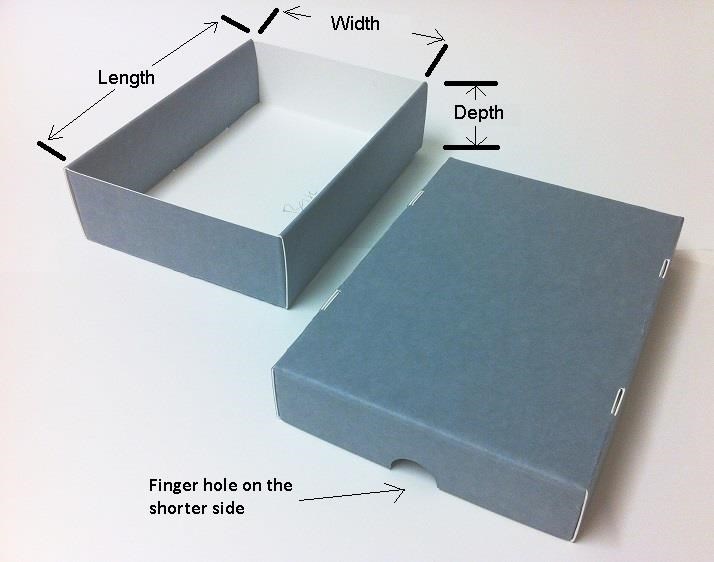 The measurement from end to end.WIDTH:The measurement from side to sideDEPTH:The measurement of the thickness of the item.This method of measurement applies to all material including:Books and bound itemsLoose sheet itemsBundled or rolled itemsPhotographic, CD, and modern mediaTextiles and garmentsLancashire Archives Box Making ServiceLancashire Record Office, Bow Lane, Preston, PR1 2REEmail: box.clever@lancashire.gov.ukLancashire ArchivesBox Making ServiceArchival Box Enquiry FormLancashire ArchivesBox Making ServiceArchival Box Enquiry Form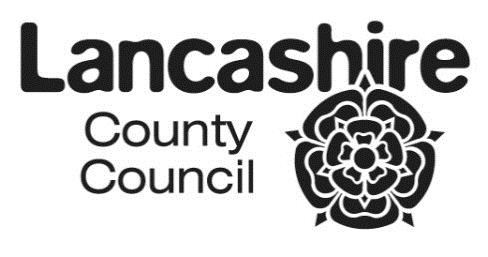 Please complete both pages of this enquiry form in full and return to: box.clever@lancashire.gov.ukWe will acknowledge your enquiry and send you a quotation by emailPlease complete both pages of this enquiry form in full and return to: box.clever@lancashire.gov.ukWe will acknowledge your enquiry and send you a quotation by emailPlease complete both pages of this enquiry form in full and return to: box.clever@lancashire.gov.ukWe will acknowledge your enquiry and send you a quotation by emailPlease complete both pages of this enquiry form in full and return to: box.clever@lancashire.gov.ukWe will acknowledge your enquiry and send you a quotation by emailPlease complete both pages of this enquiry form in full and return to: box.clever@lancashire.gov.ukWe will acknowledge your enquiry and send you a quotation by emailBox Clever Job Ref:Customer Ref:Name / Position: Organisation: Billing Address:Billing Address:Delivery Address (if different):Delivery Address (if different):Delivery Address (if different):Phone No.: Tick this box if you wish to collect goods:Tick this box if you wish to collect goods:Email: Fax No.:Box No.Qty.Single Piece Drop SpineTwo Piece Tray and LidSize of object to go inside box Dimensions (mm)Size of object to go inside box Dimensions (mm)Size of object to go inside box Dimensions (mm)FOR INTERNAL USEPlease select as requiredPlease select as requiredLengthWidthDepth